 	                   Oliver W. and Emma W. Allen Scholarship  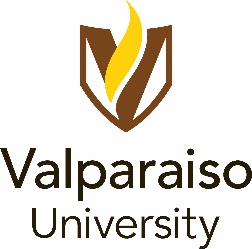 Academic, Citizenship, and Character Recommendation Form                   Non-Church Related RecommendationTo the Applicant: Indicate below whether you waive your right of access to review this form.  	___ I waive my right of access to review this recommendation form after it is completed.  	___ I do not waive my right of access to review this recommendation form after it is completed. Applicant’s name: ______________________________________  Applicant’s Signature:  _________________________________________   To the Applicant:  This recommendation should be written by someone who observes you as you function in the world, not necessarily in church-related activities.  This might be a high school teacher or counselor, but could also be someone with whom you have worked, either as a volunteer or in a paid position. To the Recommender: The Oliver W. and Emma W. Allen Scholarship at Valparaiso University provides annual awards to selected students who are preparing for a church profession. To be considered for an Allen Scholarship, a student must complete an Allen Scholarship application, which includes a recommendation from his/her home congregation pastor and a recommendation from a teacher or guidance counselor in his/her high school.  Parents or close relatives of the applicant may not be a recommender.   Thank you for your willingness to serve as a recommender. Your candid assessment of the strengths of this student will weigh heavily in the Selection Committee’s decision. This recommendation seeks a comment on the student’s potential as a scholar and leader in church and society. Please consider your answers carefully, and type or write legibly. Return completed form to Office of Admissions. Fax: 219-464-6898 or email: Allenscholarship@valpo.edu by MARCH 1. The following seven attributes are what the Allen Scholar program hopes to cultivate.  Please numerically rate the applicant’s potential to develop further these attributes (feel free to add comments). Applicant’s…  ____ Clarity regarding his/her professional/vocational direction  _________________________________________  ____ Ability to communicate effectively  ____________________________________________________________  ____ Emotional stability  ________________________________________________________________________  ____ Capacity to respond to differing viewpoints  _____________________________________________________  ____ Eagerness to learn and grow  ________________________________________________________________  ____ Leadership capacity  _______________________________________________________________________  ____ Evidence of faith impacting life  ______________________________________________________________ Please answer the following questions to the extent that you are informed about the applicant. Feel free to attach separate pages if needed. How long and in what capacities have you known the applicant? Prior to this recommendation process, has the applicant conveyed that he/she is intending to pursue a church vocation? If so, how?  In your estimation, does this person’s character and abilities fit with a church vocation?  What is your general estimate of the applicant’s intellectual ability and motivation? What kinds of strengths would the applicant bring to a community of scholars?  Please comment on any other attributes of this applicant that might be germane (e.g. home, school, congregation, future ministry aspiration, etc.).  Recommender’s Signature: _______________________________________________________________________  Recommender’s Name:  _________________________________________________________________________  School, Organization, or Agency _______________________________  Title:  _____________________________  Address:  _________________________________________________  Phone: ____________________________  City, State, Zip:  ____________________________________________  Email:  ____________________________  1 2 3 4 5  	 	Comments weak average strong 